
УКРАЇНА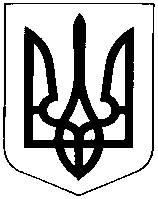 ХМЕЛЬНИЦЬКА ОБЛАСТЬ
НОВОУШИЦЬКА СЕЛИЩНА РАДАНОВОУШИЦЬКОЇ СЕЛИЩНОЇ ОБ’ЄДНАНОЇ  ТЕРИТОРІАЛЬНОЇ ГРОМАДИВИКОНАВЧИЙ КОМІТЕТР І Ш Е Н Н Явід 29 серпня 2019 р. №1187смт. Нова Ушиця  Про погодження дозволу на видалення деревКеруючись пунктом 3 Порядку видалення дерев, кущів, газонів і квітників у населених пунктах, затвердженого Постановою Кабінету Міністрів України від 01.08.2006 року № 1045, розглянувши звернення  гр. Шептицької Т.А, Мазура Г.В., Гайдука В.В., Петрик Г.І., Мокрого.В.В., Рибчинської Л.О., Лисака Ю.Л., виконавчий комітет селищної ради.                                                                               ВИРІШИВ:
    1. Погодити дозвіл гр. Шептицькій Тамарі Анатоліївні на видалення дерева в смт. Нова Ушиця, Хмельницької області, вул. Шевченка,18, яке перебуває в аварійному стані с загрозою падіння на дах будинку в кількості одного (1) дерева, породи ясень.
    2  Погодити дозвіл Петрик Галині Іванівні на обрізку дерев породи акація  в с.Слобідка, на кладовищі.
    3. Погодити дозвіл на видалення дерев гр. Мокрому Володимиру Володимировичу смт. Нова Ушиця вул. Подільська, 2 , які перебувають в аварійному стані, в кількості трьох (3) дерев породи  бузок, чотирьох (4) дерев  породи туя - дерево та трьох (3) кущів породи туя-кущова  .
    4. Погодити дозвіл на видалення дерева гр. Рибчинській Людмилі Олександрівні 
смт. НоваУшиця, пров. Зелений , яке перебуває в аварійному стані, у кількості одного (1) дерева породи ясень.
    5. Погодити дозвіл на видалення дерев гр. Лисаку Юрію Леонідовичу, смт. Нова Ушиця, вул. Гагаріна 56/4, яке перебуває в аварійному стані, у кількості одного (1) дерева породи береза, та три (3) дерева черешні.
    6. Відмовити  гр. Гайдуку Василю Васильовичу  в видаленню дерев в смт Нова Ушиця, Хмельницької обл., вул.151 стр. Дивізій 28 б. дерева є в задовільному стані.  
    7. Відмовити  гр. Мазур Галині Володимирівні на видалення дерев в смт Нова Ушиця, Хмельницької обл., вул. Українських козаків,18, оскільки в заяві не вказано породу дерева, та їх стан.Селищний голова                                                                                          О. Московчук